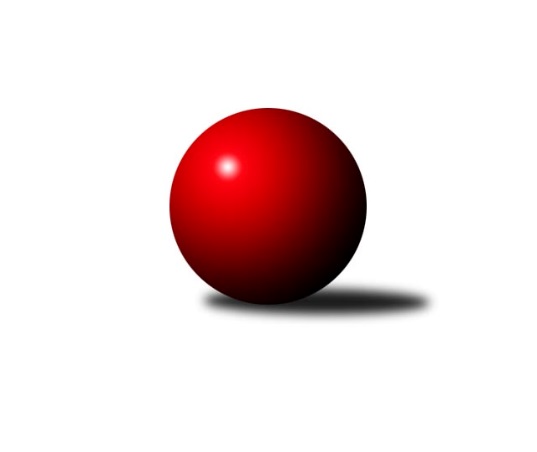 Č.14Ročník 2022/2023	13.6.2024 3. KLM D 2022/2023Statistika 14. kolaTabulka družstev:		družstvo	záp	výh	rem	proh	skore	sety	průměr	body	plné	dorážka	chyby	1.	TJ Sokol Šanov	12	7	2	3	57.5 : 38.5 	(152.5 : 135.5)	3251	16	2184	1067	34.2	2.	TJ Loko České Budějovice	13	7	2	4	60.5 : 43.5 	(173.0 : 139.0)	3265	16	2211	1054	33.6	3.	TJ Sokol Slavonice	13	7	1	5	59.5 : 44.5 	(161.0 : 151.0)	3268	15	2195	1073	29.6	4.	KK Jihlava B	13	6	2	5	53.0 : 51.0 	(147.5 : 164.5)	3254	14*	2193	1061	27.8	5.	KK Slavoj Žirovnice	12	6	1	5	46.0 : 50.0 	(139.0 : 149.0)	3228	13	2197	1031	35.3	6.	TJ Sokol Mistřín	13	6	1	6	53.5 : 50.5 	(168.0 : 144.0)	3234	13	2164	1070	28.2	7.	TJ Start Jihlava	12	5	2	5	50.0 : 46.0 	(148.5 : 139.5)	3230	12	2165	1065	30.2	8.	KK Vyškov B	14	5	1	8	44.0 : 68.0 	(150.0 : 186.0)	3246	11	2205	1041	41.1	9.	Vltavan Loučovice	12	3	4	5	41.5 : 54.5 	(139.5 : 148.5)	3204	10	2193	1011	40.1	10.	TJ Centropen Dačice B	13	4	2	7	48.5 : 55.5 	(157.0 : 155.0)	3329	10	2212	1117	27.1	11.	TJ Lokomotiva Valtice 	13	5	0	8	46.0 : 58.0 	(144.0 : 168.0)	3205	10	2187	1018	42.2Tabulka doma:		družstvo	záp	výh	rem	proh	skore	sety	průměr	body	maximum	minimum	1.	TJ Loko České Budějovice	7	5	1	1	39.5 : 16.5 	(102.0 : 66.0)	3189	11	3322	3064	2.	TJ Sokol Mistřín	6	5	0	1	35.0 : 13.0 	(90.0 : 54.0)	3438	10	3579	3376	3.	TJ Sokol Šanov	6	5	0	1	32.5 : 15.5 	(78.5 : 65.5)	3301	10	3378	3264	4.	TJ Centropen Dačice B	7	4	2	1	36.5 : 19.5 	(94.0 : 74.0)	3358	10	3432	3261	5.	KK Jihlava B	6	4	1	1	30.0 : 18.0 	(71.0 : 73.0)	3279	9*	3411	2958	6.	KK Slavoj Žirovnice	6	4	1	1	28.0 : 20.0 	(74.5 : 69.5)	3323	9	3406	3265	7.	TJ Sokol Slavonice	7	4	1	2	33.0 : 23.0 	(85.0 : 83.0)	3203	9	3309	3093	8.	TJ Start Jihlava	6	4	0	2	28.0 : 20.0 	(80.5 : 63.5)	3241	8	3287	3176	9.	KK Vyškov B	7	4	0	3	27.0 : 29.0 	(79.0 : 89.0)	3326	8	3366	3287	10.	Vltavan Loučovice	6	2	3	1	25.0 : 23.0 	(71.0 : 73.0)	3188	7	3233	3146	11.	TJ Lokomotiva Valtice 	6	3	0	3	24.0 : 24.0 	(69.5 : 74.5)	3170	6	3256	3107Tabulka venku:		družstvo	záp	výh	rem	proh	skore	sety	průměr	body	maximum	minimum	1.	TJ Sokol Slavonice	6	3	0	3	26.5 : 21.5 	(76.0 : 68.0)	3279	6	3370	3140	2.	TJ Sokol Šanov	6	2	2	2	25.0 : 23.0 	(74.0 : 70.0)	3241	6	3418	3129	3.	TJ Loko České Budějovice	6	2	1	3	21.0 : 27.0 	(71.0 : 73.0)	3278	5	3405	3119	4.	KK Jihlava B	7	2	1	4	23.0 : 33.0 	(76.5 : 91.5)	3227	5	3402	3020	5.	TJ Start Jihlava	6	1	2	3	22.0 : 26.0 	(68.0 : 76.0)	3228	4	3435	3105	6.	KK Slavoj Žirovnice	6	2	0	4	18.0 : 30.0 	(64.5 : 79.5)	3209	4	3338	3093	7.	TJ Lokomotiva Valtice 	7	2	0	5	22.0 : 34.0 	(74.5 : 93.5)	3209	4	3298	3098	8.	Vltavan Loučovice	6	1	1	4	16.5 : 31.5 	(68.5 : 75.5)	3207	3	3333	3022	9.	TJ Sokol Mistřín	7	1	1	5	18.5 : 37.5 	(78.0 : 90.0)	3200	3	3295	3043	10.	KK Vyškov B	7	1	1	5	17.0 : 39.0 	(71.0 : 97.0)	3235	3	3280	3199	11.	TJ Centropen Dačice B	6	0	0	6	12.0 : 36.0 	(63.0 : 81.0)	3324	0	3405	3238Tabulka podzimní části:		družstvo	záp	výh	rem	proh	skore	sety	průměr	body	doma	venku	1.	TJ Sokol Šanov	10	6	1	3	47.5 : 32.5 	(128.5 : 111.5)	3264	13 	5 	0 	1 	1 	1 	2	2.	TJ Sokol Slavonice	10	6	0	4	46.5 : 33.5 	(126.0 : 114.0)	3287	12 	3 	0 	2 	3 	0 	2	3.	TJ Start Jihlava	10	5	2	3	45.0 : 35.0 	(125.5 : 114.5)	3239	12 	4 	0 	1 	1 	2 	2	4.	KK Jihlava B	9	5	1	3	39.0 : 33.0 	(102.0 : 114.0)	3247	11 	3 	1 	0 	2 	0 	3	5.	TJ Loko České Budějovice	10	5	1	4	45.5 : 34.5 	(129.5 : 110.5)	3262	11 	3 	0 	1 	2 	1 	3	6.	KK Slavoj Žirovnice	9	4	1	4	33.0 : 39.0 	(102.5 : 113.5)	3249	9 	3 	1 	1 	1 	0 	3	7.	TJ Sokol Mistřín	10	4	1	5	41.0 : 39.0 	(132.0 : 108.0)	3227	9 	3 	0 	1 	1 	1 	4	8.	TJ Centropen Dačice B	10	3	2	5	37.0 : 43.0 	(117.5 : 122.5)	3338	8 	3 	2 	1 	0 	0 	4	9.	TJ Lokomotiva Valtice 	10	4	0	6	35.0 : 45.0 	(110.5 : 129.5)	3188	8 	2 	0 	3 	2 	0 	3	10.	KK Vyškov B	10	4	0	6	31.0 : 49.0 	(108.5 : 131.5)	3268	8 	3 	0 	3 	1 	0 	3	11.	Vltavan Loučovice	10	2	3	5	31.5 : 48.5 	(113.5 : 126.5)	3202	7 	1 	2 	1 	1 	1 	4Tabulka jarní části:		družstvo	záp	výh	rem	proh	skore	sety	průměr	body	doma	venku	1.	TJ Loko České Budějovice	3	2	1	0	15.0 : 9.0 	(43.5 : 28.5)	3222	5 	2 	1 	0 	0 	0 	0 	2.	KK Slavoj Žirovnice	3	2	0	1	13.0 : 11.0 	(36.5 : 35.5)	3224	4 	1 	0 	0 	1 	0 	1 	3.	TJ Sokol Mistřín	3	2	0	1	12.5 : 11.5 	(36.0 : 36.0)	3344	4 	2 	0 	0 	0 	0 	1 	4.	Vltavan Loučovice	2	1	1	0	10.0 : 6.0 	(26.0 : 22.0)	3210	3 	1 	1 	0 	0 	0 	0 	5.	TJ Sokol Šanov	2	1	1	0	10.0 : 6.0 	(24.0 : 24.0)	3210	3 	0 	0 	0 	1 	1 	0 	6.	TJ Sokol Slavonice	3	1	1	1	13.0 : 11.0 	(35.0 : 37.0)	3191	3 	1 	1 	0 	0 	0 	1 	7.	KK Jihlava B	4	1	1	2	14.0 : 18.0 	(45.5 : 50.5)	3245	3* 	1 	0 	1 	0 	1 	1 	8.	KK Vyškov B	4	1	1	2	13.0 : 19.0 	(41.5 : 54.5)	3247	3 	1 	0 	0 	0 	1 	2 	9.	TJ Centropen Dačice B	3	1	0	2	11.5 : 12.5 	(39.5 : 32.5)	3340	2 	1 	0 	0 	0 	0 	2 	10.	TJ Lokomotiva Valtice 	3	1	0	2	11.0 : 13.0 	(33.5 : 38.5)	3220	2 	1 	0 	0 	0 	0 	2 	11.	TJ Start Jihlava	2	0	0	2	5.0 : 11.0 	(23.0 : 25.0)	3181	0 	0 	0 	1 	0 	0 	1 Zisk bodů pro družstvo:		jméno hráče	družstvo	body	zápasy	v %	dílčí body	sety	v %	1.	Petr Votava 	TJ Start Jihlava  	11	/	12	(92%)	37	/	48	(77%)	2.	Martin Votava 	TJ Start Jihlava  	10	/	12	(83%)	30.5	/	48	(64%)	3.	Jiří Matoušek 	TJ Sokol Slavonice 	9.5	/	11	(86%)	28.5	/	44	(65%)	4.	Martin Voltr 	TJ Loko České Budějovice  	9	/	12	(75%)	32.5	/	48	(68%)	5.	Josef Gondek 	Vltavan Loučovice 	8.5	/	10	(85%)	27	/	40	(68%)	6.	Michal Dostál 	TJ Sokol Slavonice 	8	/	11	(73%)	26.5	/	44	(60%)	7.	Lukáš Klojda 	TJ Loko České Budějovice  	8	/	11	(73%)	26	/	44	(59%)	8.	Jaroslav Matějka 	KK Jihlava B 	8	/	11	(73%)	23.5	/	44	(53%)	9.	Martin Čopák 	KK Jihlava B 	8	/	12	(67%)	24	/	48	(50%)	10.	Marek Ingr 	TJ Sokol Mistřín  	8	/	13	(62%)	29	/	52	(56%)	11.	Tomáš Vejmola 	KK Vyškov B 	8	/	14	(57%)	31	/	56	(55%)	12.	Jaroslav Mihál 	TJ Loko České Budějovice  	7.5	/	10	(75%)	24.5	/	40	(61%)	13.	Radim Pešl 	TJ Sokol Mistřín  	7.5	/	11	(68%)	29	/	44	(66%)	14.	Jiří Konvalinka 	TJ Sokol Šanov  	7	/	10	(70%)	25	/	40	(63%)	15.	Ladislav Chalupa 	TJ Sokol Slavonice 	7	/	10	(70%)	19	/	40	(48%)	16.	Jan Zifčák ml.	TJ Sokol Šanov  	7	/	11	(64%)	27	/	44	(61%)	17.	Martin Fiala 	TJ Sokol Mistřín  	7	/	11	(64%)	23.5	/	44	(53%)	18.	Miroslav Šuba 	Vltavan Loučovice 	7	/	11	(64%)	22	/	44	(50%)	19.	Libor Kočovský 	KK Slavoj Žirovnice  	7	/	12	(58%)	30	/	48	(63%)	20.	Patrik Solař 	KK Slavoj Žirovnice  	7	/	12	(58%)	26	/	48	(54%)	21.	Josef Vařák 	TJ Lokomotiva Valtice   	7	/	12	(58%)	25	/	48	(52%)	22.	Pavel Blažek 	TJ Sokol Slavonice 	7	/	12	(58%)	20	/	48	(42%)	23.	František Herůfek ml.	TJ Lokomotiva Valtice   	7	/	13	(54%)	27	/	52	(52%)	24.	Tomáš Červenka 	TJ Sokol Šanov  	6.5	/	11	(59%)	21	/	44	(48%)	25.	Petr Mika 	TJ Sokol Šanov  	6	/	8	(75%)	20	/	32	(63%)	26.	Pavel Kabelka 	TJ Centropen Dačice B 	6	/	9	(67%)	23	/	36	(64%)	27.	Milan Kabelka 	TJ Centropen Dačice B 	6	/	10	(60%)	23.5	/	40	(59%)	28.	František Kožich 	KK Slavoj Žirovnice  	6	/	10	(60%)	18	/	40	(45%)	29.	Jakub Čopák 	KK Jihlava B 	6	/	11	(55%)	26.5	/	44	(60%)	30.	Petr Janák 	TJ Centropen Dačice B 	6	/	11	(55%)	25	/	44	(57%)	31.	Jan Sýkora 	TJ Loko České Budějovice  	6	/	11	(55%)	22	/	44	(50%)	32.	Roman Doležal 	TJ Start Jihlava  	6	/	11	(55%)	21.5	/	44	(49%)	33.	Miroslav Kadrnoška 	TJ Sokol Slavonice 	6	/	12	(50%)	24.5	/	48	(51%)	34.	Pavel Vymazal 	KK Vyškov B 	6	/	12	(50%)	23.5	/	48	(49%)	35.	Tomáš Bártů 	TJ Centropen Dačice B 	5.5	/	13	(42%)	23.5	/	52	(45%)	36.	Zdeněk Kamiš 	TJ Loko České Budějovice  	5	/	7	(71%)	17	/	28	(61%)	37.	Michal Stieranka 	TJ Sokol Šanov  	5	/	8	(63%)	17	/	32	(53%)	38.	Robert Weis 	Vltavan Loučovice 	5	/	9	(56%)	21	/	36	(58%)	39.	Jiří Vlach 	TJ Start Jihlava  	5	/	9	(56%)	19	/	36	(53%)	40.	David Stára 	TJ Lokomotiva Valtice   	5	/	9	(56%)	19	/	36	(53%)	41.	Miroslav Pleskal 	KK Jihlava B 	5	/	9	(56%)	16	/	36	(44%)	42.	Lukáš Novák 	KK Jihlava B 	5	/	9	(56%)	15.5	/	36	(43%)	43.	Eduard Varga 	KK Vyškov B 	5	/	10	(50%)	21.5	/	40	(54%)	44.	Zdeněk Musil 	TJ Lokomotiva Valtice   	5	/	10	(50%)	19.5	/	40	(49%)	45.	Milan Volf 	TJ Sokol Šanov  	5	/	10	(50%)	18	/	40	(45%)	46.	Libor Dušek 	Vltavan Loučovice 	5	/	11	(45%)	25	/	44	(57%)	47.	Jan Neuvirt 	TJ Centropen Dačice B 	5	/	11	(45%)	19	/	44	(43%)	48.	Roman Macek 	TJ Sokol Mistřín  	4	/	8	(50%)	18	/	32	(56%)	49.	Josef Brtník 	TJ Centropen Dačice B 	4	/	8	(50%)	17.5	/	32	(55%)	50.	František Jakoubek 	KK Slavoj Žirovnice  	4	/	9	(44%)	18	/	36	(50%)	51.	Petr Hlaváček 	TJ Start Jihlava  	4	/	11	(36%)	22.5	/	44	(51%)	52.	Petr Valášek 	TJ Sokol Mistřín  	4	/	11	(36%)	22.5	/	44	(51%)	53.	David Drobilič 	TJ Sokol Slavonice 	4	/	11	(36%)	20.5	/	44	(47%)	54.	Jan Smolena 	Vltavan Loučovice 	4	/	11	(36%)	18.5	/	44	(42%)	55.	David Švéda 	KK Slavoj Žirovnice  	4	/	12	(33%)	26	/	48	(54%)	56.	Radek Blaha 	TJ Sokol Mistřín  	4	/	12	(33%)	23	/	48	(48%)	57.	Jan Herzán 	TJ Lokomotiva Valtice   	4	/	12	(33%)	22	/	48	(46%)	58.	Tomáš Jelínek 	KK Vyškov B 	4	/	13	(31%)	19	/	52	(37%)	59.	Roman Krůza 	TJ Lokomotiva Valtice   	3	/	4	(75%)	8.5	/	16	(53%)	60.	Václav Klojda ml.	TJ Loko České Budějovice  	3	/	5	(60%)	13	/	20	(65%)	61.	Tomáš Reban 	TJ Loko České Budějovice  	3	/	5	(60%)	10	/	20	(50%)	62.	Matyáš Stránský 	KK Jihlava B 	3	/	8	(38%)	16	/	32	(50%)	63.	Jan Večerka 	KK Vyškov B 	3	/	9	(33%)	16	/	36	(44%)	64.	Kamil Bednář 	KK Vyškov B 	3	/	9	(33%)	15	/	36	(42%)	65.	Josef Blaha 	TJ Sokol Mistřín  	3	/	10	(30%)	18	/	40	(45%)	66.	Lukáš Prkna 	TJ Centropen Dačice B 	3	/	10	(30%)	17	/	40	(43%)	67.	Robert Herůfek 	TJ Lokomotiva Valtice   	3	/	10	(30%)	12	/	40	(30%)	68.	Zbyněk Bábíček 	TJ Sokol Mistřín  	2	/	2	(100%)	5	/	8	(63%)	69.	Petr Bakaj 	TJ Sokol Šanov  	2	/	4	(50%)	9	/	16	(56%)	70.	Roman Mlynarik 	TJ Lokomotiva Valtice   	2	/	4	(50%)	7	/	16	(44%)	71.	Jiří Bláha 	TJ Loko České Budějovice  	2	/	5	(40%)	10	/	20	(50%)	72.	Jaroslav Suchánek 	Vltavan Loučovice 	2	/	6	(33%)	12.5	/	24	(52%)	73.	Martin Dolák 	KK Jihlava B 	2	/	6	(33%)	9.5	/	24	(40%)	74.	Jaroslav Klimentík 	TJ Sokol Šanov  	2	/	6	(33%)	9	/	24	(38%)	75.	Jiří Ondrák ml.	TJ Sokol Slavonice 	2	/	7	(29%)	14	/	28	(50%)	76.	Miroslav Čekal 	KK Slavoj Žirovnice  	2	/	7	(29%)	11	/	28	(39%)	77.	Pavel Ryšavý 	KK Slavoj Žirovnice  	2	/	7	(29%)	9	/	28	(32%)	78.	Vít Jírovec 	KK Jihlava B 	1	/	1	(100%)	4	/	4	(100%)	79.	Petr Večerka 	KK Vyškov B 	1	/	1	(100%)	3	/	4	(75%)	80.	Miloslav Krejčí 	KK Vyškov B 	1	/	1	(100%)	3	/	4	(75%)	81.	Ivan Torony 	TJ Sokol Šanov  	1	/	1	(100%)	3	/	4	(75%)	82.	Martin Jirkal 	Vltavan Loučovice 	1	/	1	(100%)	2	/	4	(50%)	83.	Ondřej Matula 	KK Jihlava B 	1	/	1	(100%)	2	/	4	(50%)	84.	Dušan Rodek 	TJ Centropen Dačice B 	1	/	2	(50%)	3.5	/	8	(44%)	85.	Jiří Douda 	TJ Loko České Budějovice  	1	/	3	(33%)	6	/	12	(50%)	86.	Zdeněk Švehlík 	TJ Start Jihlava  	1	/	6	(17%)	6	/	24	(25%)	87.	Pavel Zaremba 	KK Vyškov B 	1	/	7	(14%)	11	/	28	(39%)	88.	Sebastián Zavřel 	TJ Start Jihlava  	1	/	7	(14%)	8.5	/	28	(30%)	89.	Tomáš Dejmek 	KK Jihlava B 	0	/	1	(0%)	2	/	4	(50%)	90.	Josef Petrik 	TJ Sokol Slavonice 	0	/	1	(0%)	2	/	4	(50%)	91.	Karel Kunc 	TJ Centropen Dačice B 	0	/	1	(0%)	2	/	4	(50%)	92.	Aleš Procházka 	TJ Sokol Šanov  	0	/	1	(0%)	1.5	/	4	(38%)	93.	Jiří Poláček 	TJ Start Jihlava  	0	/	1	(0%)	1	/	4	(25%)	94.	Tomáš Polánský 	TJ Loko České Budějovice  	0	/	1	(0%)	1	/	4	(25%)	95.	Robert Gecs 	TJ Lokomotiva Valtice   	0	/	1	(0%)	1	/	4	(25%)	96.	Stanislav Dvořák 	TJ Centropen Dačice B 	0	/	1	(0%)	1	/	4	(25%)	97.	Jaroslav Zahrádka 	KK Vyškov B 	0	/	1	(0%)	0	/	4	(0%)	98.	Zbyněk Škoda 	TJ Lokomotiva Valtice   	0	/	1	(0%)	0	/	4	(0%)	99.	Tomáš Suchánek 	Vltavan Loučovice 	0	/	3	(0%)	4	/	12	(33%)	100.	Pavel Černý 	TJ Loko České Budějovice  	0	/	4	(0%)	4	/	16	(25%)Průměry na kuželnách:		kuželna	průměr	plné	dorážka	chyby	výkon na hráče	1.	TJ Sokol Mistřín, 1-4	3386	2261	1124	28.0	(564.3)	2.	KK Vyškov, 1-4	3335	2260	1074	36.6	(555.9)	3.	TJ Centropen Dačice, 1-4	3322	2230	1091	33.2	(553.7)	4.	Žirovnice, 1-4	3297	2214	1082	35.7	(549.5)	5.	Šanov, 1-4	3284	2213	1071	32.3	(547.5)	6.	KK PSJ Jihlava, 1-4	3247	2181	1065	30.4	(541.2)	7.	TJ Sokol Slavonice, 1-4	3200	2169	1031	31.2	(533.5)	8.	Vltavan Loučovice, 1-4	3194	2161	1033	33.8	(532.5)	9.	TJ Lokomotiva Valtice, 1-4	3183	2163	1020	37.3	(530.7)	10.	TJ Lokomotiva České Budějovice, 1-4	3135	2128	1007	38.6	(522.6)Nejlepší výkony na kuželnách:TJ Sokol Mistřín, 1-4TJ Sokol Mistřín 	3579	7. kolo	Petr Mika 	TJ Sokol Šanov 	632	3. koloTJ Sokol Mistřín 	3431	11. kolo	Radek Blaha 	TJ Sokol Mistřín 	622	7. koloTJ Sokol Mistřín 	3420	1. kolo	Zdeněk Musil 	TJ Lokomotiva Valtice  	616	14. koloTJ Sokol Šanov 	3418	3. kolo	Petr Valášek 	TJ Sokol Mistřín 	605	7. koloTJ Sokol Mistřín 	3411	12. kolo	Radek Blaha 	TJ Sokol Mistřín 	604	11. koloTJ Sokol Mistřín 	3408	3. kolo	Josef Blaha 	TJ Sokol Mistřín 	603	7. koloKK Jihlava B	3402	12. kolo	Radim Pešl 	TJ Sokol Mistřín 	603	7. koloTJ Sokol Mistřín 	3376	14. kolo	Radim Pešl 	TJ Sokol Mistřín 	603	3. koloKK Slavoj Žirovnice 	3338	7. kolo	Martin Fiala 	TJ Sokol Mistřín 	600	14. koloTJ Centropen Dačice B	3300	1. kolo	Zbyněk Bábíček 	TJ Sokol Mistřín 	598	12. koloKK Vyškov, 1-4TJ Start Jihlava 	3435	7. kolo	Petr Votava 	TJ Start Jihlava 	627	7. koloTJ Loko České Budějovice 	3399	5. kolo	Martin Voltr 	TJ Loko České Budějovice 	619	5. koloKK Jihlava B	3393	1. kolo	Jaroslav Mihál 	TJ Loko České Budějovice 	613	5. koloKK Vyškov B	3366	14. kolo	Lukáš Prkna 	TJ Centropen Dačice B	606	14. koloKK Vyškov B	3365	1. kolo	Pavel Vymazal 	KK Vyškov B	603	3. koloTJ Centropen Dačice B	3360	14. kolo	Miloslav Krejčí 	KK Vyškov B	602	14. koloKK Vyškov B	3352	3. kolo	Milan Kabelka 	TJ Centropen Dačice B	599	14. koloKK Vyškov B	3319	7. kolo	Jan Večerka 	KK Vyškov B	598	1. koloKK Vyškov B	3303	5. kolo	Martin Votava 	TJ Start Jihlava 	589	7. koloTJ Lokomotiva Valtice  	3298	3. kolo	Matyáš Stránský 	KK Jihlava B	589	1. koloTJ Centropen Dačice, 1-4TJ Centropen Dačice B	3432	2. kolo	Pavel Kabelka 	TJ Centropen Dačice B	617	2. koloTJ Centropen Dačice B	3422	13. kolo	Petr Janák 	TJ Centropen Dačice B	613	13. koloTJ Centropen Dačice B	3420	7. kolo	Pavel Kabelka 	TJ Centropen Dačice B	612	10. koloTJ Loko České Budějovice 	3405	7. kolo	Pavel Kabelka 	TJ Centropen Dačice B	604	7. koloTJ Centropen Dačice B	3368	4. kolo	Pavel Kabelka 	TJ Centropen Dačice B	594	4. koloTJ Sokol Slavonice	3344	9. kolo	Tomáš Bártů 	TJ Centropen Dačice B	593	7. koloVltavan Loučovice	3333	4. kolo	Martin Voltr 	TJ Loko České Budějovice 	591	7. koloTJ Centropen Dačice B	3311	10. kolo	Josef Brtník 	TJ Centropen Dačice B	591	7. koloTJ Sokol Mistřín 	3295	13. kolo	Josef Brtník 	TJ Centropen Dačice B	591	2. koloTJ Centropen Dačice B	3292	5. kolo	Josef Brtník 	TJ Centropen Dačice B	589	4. koloŽirovnice, 1-4KK Slavoj Žirovnice 	3406	11. kolo	Libor Kočovský 	KK Slavoj Žirovnice 	662	8. koloTJ Centropen Dačice B	3405	11. kolo	Jaroslav Mihál 	TJ Loko České Budějovice 	616	2. koloTJ Sokol Slavonice	3370	6. kolo	Libor Kočovský 	KK Slavoj Žirovnice 	606	1. koloKK Slavoj Žirovnice 	3347	8. kolo	Tomáš Vejmola 	KK Vyškov B	602	8. koloKK Slavoj Žirovnice 	3331	1. kolo	Libor Kočovský 	KK Slavoj Žirovnice 	601	11. koloKK Slavoj Žirovnice 	3298	12. kolo	Libor Kočovský 	KK Slavoj Žirovnice 	596	2. koloKK Slavoj Žirovnice 	3292	2. kolo	Petr Janák 	TJ Centropen Dačice B	589	11. koloKK Slavoj Žirovnice 	3265	6. kolo	David Švéda 	KK Slavoj Žirovnice 	586	11. koloKK Vyškov B	3252	8. kolo	Miroslav Kadrnoška 	TJ Sokol Slavonice	585	6. koloTJ Lokomotiva Valtice  	3235	12. kolo	Patrik Solař 	KK Slavoj Žirovnice 	584	8. koloŠanov, 1-4TJ Sokol Šanov 	3382	13. kolo	Petr Mika 	TJ Sokol Šanov 	604	13. koloTJ Sokol Šanov 	3378	2. kolo	Patrik Solař 	KK Slavoj Žirovnice 	595	13. koloKK Slavoj Žirovnice 	3356	13. kolo	Jiří Konvalinka 	TJ Sokol Šanov 	592	2. koloTJ Sokol Šanov 	3303	10. kolo	Jan Zifčák ml.	TJ Sokol Šanov 	591	10. koloTJ Sokol Slavonice	3300	2. kolo	Milan Kabelka 	TJ Centropen Dačice B	589	6. koloTJ Sokol Šanov 	3293	8. kolo	Jiří Konvalinka 	TJ Sokol Šanov 	586	8. koloTJ Sokol Šanov 	3288	6. kolo	Petr Mika 	TJ Sokol Šanov 	583	2. koloKK Vyškov B	3280	4. kolo	Tomáš Červenka 	TJ Sokol Šanov 	579	2. koloTJ Sokol Šanov 	3278	4. kolo	Jiří Matoušek 	TJ Sokol Slavonice	579	2. koloTJ Loko České Budějovice 	3277	10. kolo	Tomáš Červenka 	TJ Sokol Šanov 	576	4. koloKK PSJ Jihlava, 1-4KK Jihlava B	3411	3. kolo	Pavel Vymazal 	KK Vyškov B	613	13. koloTJ Centropen Dačice B	3379	3. kolo	Patrik Solař 	KK Slavoj Žirovnice 	609	10. koloKK Jihlava B	3366	13. kolo	Petr Votava 	TJ Start Jihlava 	608	1. koloKK Jihlava B	3340	9. kolo	Josef Gondek 	Vltavan Loučovice	604	2. koloKK Jihlava B	3329	5. kolo	Jaroslav Matějka 	KK Jihlava B	601	3. koloTJ Loko České Budějovice 	3299	1. kolo	Pavel Kabelka 	TJ Centropen Dačice B	599	3. koloTJ Start Jihlava 	3287	1. kolo	Miroslav Pleskal 	KK Jihlava B	597	2. koloKK Slavoj Žirovnice 	3281	10. kolo	Petr Mika 	TJ Sokol Šanov 	589	5. koloTJ Sokol Šanov 	3273	5. kolo	Roman Doležal 	TJ Start Jihlava 	588	11. koloKK Jihlava B	3268	2. kolo	Miroslav Pleskal 	KK Jihlava B	588	13. koloTJ Sokol Slavonice, 1-4TJ Sokol Slavonice	3309	11. kolo	Martin Čopák 	KK Jihlava B	598	11. koloTJ Sokol Slavonice	3292	12. kolo	Josef Vařák 	TJ Lokomotiva Valtice  	594	1. koloKK Jihlava B	3255	11. kolo	Martin Votava 	TJ Start Jihlava 	591	5. koloTJ Centropen Dačice B	3238	12. kolo	Petr Janák 	TJ Centropen Dačice B	576	12. koloTJ Sokol Šanov 	3231	14. kolo	Jiří Matoušek 	TJ Sokol Slavonice	575	14. koloTJ Sokol Mistřín 	3230	8. kolo	Jiří Konvalinka 	TJ Sokol Šanov 	570	14. koloTJ Sokol Slavonice	3213	3. kolo	Jiří Matoušek 	TJ Sokol Slavonice	570	1. koloTJ Lokomotiva Valtice  	3209	1. kolo	Marek Ingr 	TJ Sokol Mistřín 	568	8. koloTJ Sokol Slavonice	3192	14. kolo	Radim Pešl 	TJ Sokol Mistřín 	567	8. koloTJ Sokol Slavonice	3169	1. kolo	Ladislav Chalupa 	TJ Sokol Slavonice	565	11. koloVltavan Loučovice, 1-4TJ Sokol Slavonice	3285	7. kolo	Jiří Matoušek 	TJ Sokol Slavonice	592	7. koloTJ Sokol Mistřín 	3245	10. kolo	Martin Votava 	TJ Start Jihlava 	582	3. koloVltavan Loučovice	3233	12. kolo	Robert Weis 	Vltavan Loučovice	572	10. koloVltavan Loučovice	3219	10. kolo	Robert Weis 	Vltavan Loučovice	568	5. koloTJ Start Jihlava 	3211	3. kolo	Miroslav Šuba 	Vltavan Loučovice	564	14. koloKK Vyškov B	3199	12. kolo	Jan Smolena 	Vltavan Loučovice	563	10. koloVltavan Loučovice	3187	14. kolo	Ladislav Chalupa 	TJ Sokol Slavonice	562	7. koloVltavan Loučovice	3178	5. kolo	Josef Gondek 	Vltavan Loučovice	561	7. koloKK Jihlava B	3171	14. kolo	Petr Valášek 	TJ Sokol Mistřín 	561	10. koloVltavan Loučovice	3166	7. kolo	Eduard Varga 	KK Vyškov B	560	12. koloTJ Lokomotiva Valtice, 1-4KK Jihlava B	3286	4. kolo	Jakub Čopák 	KK Jihlava B	581	4. koloKK Slavoj Žirovnice 	3266	9. kolo	František Herůfek ml.	TJ Lokomotiva Valtice  	575	6. koloTJ Lokomotiva Valtice  	3256	4. kolo	Josef Gondek 	Vltavan Loučovice	570	6. koloTJ Lokomotiva Valtice  	3217	7. kolo	Milan Volf 	TJ Sokol Šanov 	568	7. koloVltavan Loučovice	3208	6. kolo	Martin Čopák 	KK Jihlava B	562	4. koloTJ Lokomotiva Valtice  	3172	2. kolo	Radim Pešl 	TJ Sokol Mistřín 	562	2. koloTJ Sokol Mistřín 	3158	2. kolo	Roman Krůza 	TJ Lokomotiva Valtice  	561	4. koloTJ Lokomotiva Valtice  	3146	13. kolo	Roman Macek 	TJ Sokol Mistřín 	560	2. koloTJ Sokol Slavonice	3140	13. kolo	David Stára 	TJ Lokomotiva Valtice  	559	4. koloTJ Sokol Šanov 	3129	7. kolo	František Kožich 	KK Slavoj Žirovnice 	559	9. koloTJ Lokomotiva České Budějovice, 1-4TJ Loko České Budějovice 	3322	6. kolo	Jaroslav Mihál 	TJ Loko České Budějovice 	577	6. koloTJ Loko České Budějovice 	3316	14. kolo	Lukáš Klojda 	TJ Loko České Budějovice 	577	6. koloTJ Loko České Budějovice 	3189	13. kolo	Lukáš Klojda 	TJ Loko České Budějovice 	574	13. koloTJ Start Jihlava 	3185	13. kolo	Petr Votava 	TJ Start Jihlava 	571	13. koloTJ Loko České Budějovice 	3141	11. kolo	Zdeněk Kamiš 	TJ Loko České Budějovice 	570	14. koloTJ Loko České Budějovice 	3131	4. kolo	Václav Klojda ml.	TJ Loko České Budějovice 	569	14. koloTJ Lokomotiva Valtice  	3098	8. kolo	Jiří Bláha 	TJ Loko České Budějovice 	564	14. koloKK Slavoj Žirovnice 	3093	14. kolo	Martin Voltr 	TJ Loko České Budějovice 	562	14. koloTJ Loko České Budějovice 	3064	8. kolo	Zdeněk Kamiš 	TJ Loko České Budějovice 	560	11. koloTJ Sokol Mistřín 	3043	4. kolo	Jaroslav Mihál 	TJ Loko České Budějovice 	557	4. koloČetnost výsledků:	8.0 : 0.0	1x	7.5 : 0.5	1x	7.0 : 1.0	8x	6.5 : 1.5	1x	6.0 : 2.0	23x	5.5 : 2.5	1x	5.0 : 3.0	10x	4.0 : 4.0	8x	3.0 : 5.0	7x	2.0 : 6.0	6x	1.0 : 7.0	4x